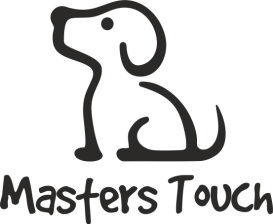 Owners DetailsName: Address:Mobile Tel:                                                Home Tel:                                    Work Tel:                      Email:Emergency Contact DetailsName: Address:Mobile Tel:                                                Home Tel:                                    Work Tel:                      Email:Veterinarian Contact DetailsName:Address:Contact Tel:In case of emergency, do you give your consent for us to take them to our local vets, Goddard Veterinary Group, for treatment and provide them with your contact details to them? Y/NPet Insurance DetailsCompany Name:                                         Contact Tel:Pets DetailsName: Breed:                                                                    Colour: DOB/Age:                                                              Sex:                               Weight (estimate):Microchip No:                                                No. of Dogs in the household:                Their Name(s)/Breed(s):Treats/Meals Permitted to be given and instructions:Medical HistorySpayed/Neutered: Y/N          Date Latest Vaccination:               Date Kennel Cough Vaccination: Date Latest Flea:                      Date Latest Worming:                    Date of Session (Bitch):Health Issues:Allergies:Treatments for Parasites:Restrictions on exercise: BehaviourPersonality:Does your dog bark frequently? How does your dog respond to new people?How does your dog respond to other dogs?How does your dog respond to children?Do they chase anything with wheels/wildlife?Does your dog play with toys at home? If so, are they happy to share their toys with other dogs?Has your dog ever bitten a person or any other animal? If yes, provide details:Items Worn: Collar - Y/N        Harness – Y/N          Halti – Y/NAdditional Information:Important InformationYour dog(s) must wear an identity tag with the licence holder’s details on when they are in our care.If lunch is to be given, please provide this meal with any relevant instructions.In the case of illness or injury prior to arrival, please inform us before arriving at the shop.Bitches in Season cannot attend daycare until their season has completed finished. Consent for toys to be given to your dog to play. Y/N Consent to walk your dog(s) in Wandsworth Park. Y/NConsent for your dog to be walked off the lead. Y/NConsent to give medication prescribed by your vet. Y/NIf there is evidence of external parasites (fleas, ticks, lice) the dog must be treated with an appropriate product authorised by the VMD & licensed for use in the UK. Treatment must be discussed with a vet before administering. Consent to treat in this circumstance. Y/NPermission to use doggies photo on Social Media: Y/NSignature:                                                                                                                  Date:Office use only:Screening ProcedureDate:                                         Time:Observations: